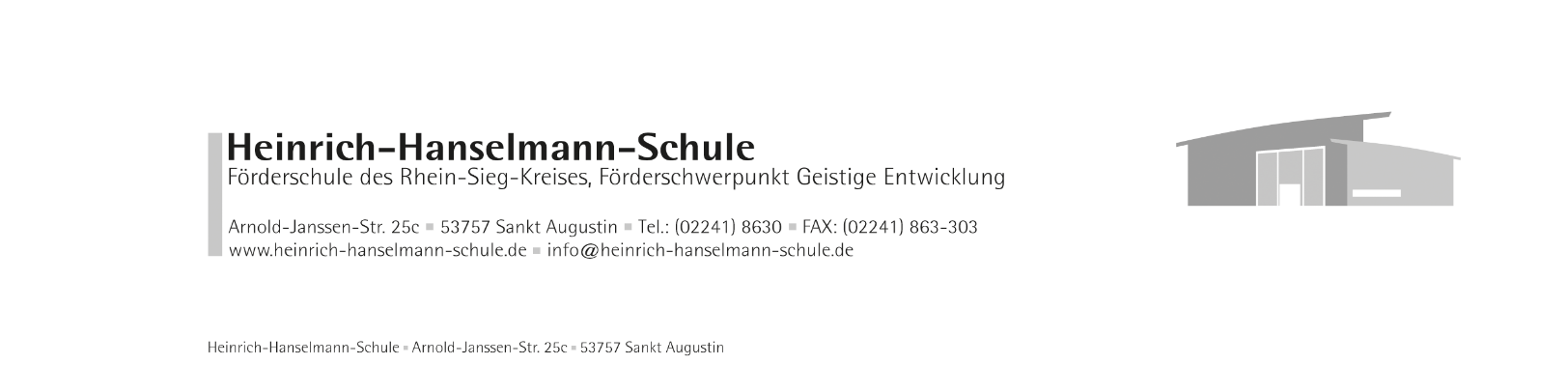 	8. September 2021Termine im Schuljahr 2021/22Di., 07.09.21	Klassenpflegschaftsabend, 19.30 UhrDo., 16.09.21	Schulpflegschaftssitzung, 19.30 Uhr	 – nur für die gewählten Elternvertreter_innenMo., 27.09. – Do., 30.09.21    Hauptphase der QualitätsanalyseMo., 11.10. – Fr., 22.10.21 HerbstferienMo., 01.11.21	Feiertag 	 kein UnterrichtMo., 15.11.21	Elternsprechtag ab 14.30 Uhr	Schulschluss regulär 14 UhrDi., 16.11.21	Elternsprechtag ab 12.30 Uhr	Schulschluss 12 UhrMi., 01.12.21	Pädagogischer Ganztag 	kein UnterrichtFr., 24.12.21 – einschließlich Fr., 07.01.22  WeihnachtsferienMo., 28.02.22	Rosenmontag (1. beweglicher Ferientag)	kein UnterrichtMo., 11.04.22 – Fr., 22.04.22 Osterferien               	Do., 26.05.22	Christi Himmelfahrt	kein UnterrichtFr., 27.05.22	2. beweglicher Ferientag	kein UnterrichtMo., 06.06.22	Pfingstfeiertag	kein UnterrichtMi., 15.06.22	Entlassfeier für Schulabgänger_innenDo., 16.06.22	Fronleichnam	kein UnterrichtFr., 17.06.22	3. Beweglicher Ferientag	kein UnterrichtDo., 23.06.22	ElternsprechtagFr., 24.06.22	letzter Schultag vor den Sommerferien	